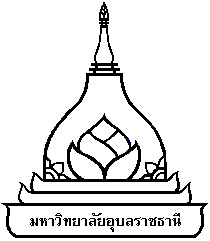 แบบประวัติและผลงานบุคคล/นิติบุคคล/องค์กรประกอบการพิจารณาเลือกสรรให้ได้รับรางวัลรัตโนบล มหาวิทยาลัยอุบลราชธานี   
  ประจำปี  ๒๕๕๙
 กรณีบุคคลทั่วไป……………………………………….๑. หน่วยงานที่เสนอชื่อ…………………………………………………………………………………………………………………..๒. ข้อมูลของบุคคล/นิติบุคคล/องค์กร 	๒.๑ ประวัติส่วนตัวชื่อ / สกุล   ..........................................................................................................................วัน  เดือน  ปี  เกิด .................................................................................................................ภูมิลำเนา ที่อยู่ปัจจุบันเลขที่ ..................หมู่ที่........ชื่อหมู่บ้าน/อาคาร..................................................ถนน.......................................ตำบล...........................................อำเภอ.................................จังหวัด..................................................รหัสไปรษณีย์..........................................................โทรศัพท์..................................โทรสาร................................................................................
๒.๒ ตำแหน่ง  หน้าที่  หรือ  อาชีพในปัจจุบัน …………………………………………………………………………………………………………………………..
๒.๓.ประวัติการศึกษา/ดูงาน/อบรม๑) ระดับประถมศึกษา...........................................................................................................๒) ระดับมัธยมศึกษา.............................................................................................................๓) ระดับอุดมศึกษา................................................................................................................ปริญญาตรี.............สาขาวิชา..........................สถาบัน................พ.ศ. ……………..ปริญญาโท.............สาขาวิชา..........................สถาบัน................พ.ศ. ……………..ปริญญาเอก.............สาขาวิชา..........................สถาบัน................พ.ศ. ……………..   	๔) การศึกษาดูงาน / การอบรม  (ทั้งในและต่างประเทศ เรียงตามปี พ.ศ.)พ.ศ. ๒๕๕๙ เรื่อง..........  	สถาบัน.............	 พ.ศ. ๒๕๕๘ เรื่อง..........  	สถาบัน.............	 พ.ศ. ๒๕๕๗ เรื่อง..........  	สถาบัน.............	 
 	         พ.ศ. ๒๕...... เรื่อง..........  	สถาบัน.............
๒.๔ ประวัติการทำงาน (เรียงจากปีปัจจุบัน) 	พ.ศ. ๒๕๕๙ 	ตำแหน่ง..... 	สถาบัน/หน่วยงาน.....
 	 	พ.ศ. ๒๕๕๘ 	ตำแหน่ง..... 	สถาบัน/หน่วยงาน.....
 	 	พ.ศ. ๒๕๕๗ 	ตำแหน่ง..... 	สถาบัน/หน่วยงาน.....
 		พ.ศ.............. 	ตำแหน่ง..... 	สถาบัน/หน่วยงาน.....
๒.๕ เครื่องราชอิสริยาภรณ์/รางวัลเกียรติคุณที่ได้รับ (ระบุถ้ามี)
 		พ.ศ. ๒๕๕๙ 	ชื่อเครื่องราชอิสริยาภรณ์/รางวัล
 	 	พ.ศ. ๒๕๕๘ 	ชื่อเครื่องราชอิสริยาภรณ์/รางวัล
 	 	พ.ศ. ๒๕๕๗	ชื่อเครื่องราชอิสริยาภรณ์/รางวัล
 		พ.ศ.............. 	ชื่อเครื่องราชอิสริยาภรณ์/รางวัล
๓. ผลงานของบุคคล/นิติบุคคล/องค์กร๓.๑ ด้านความสำเร็จอย่างยอดเยี่ยมในวิชาชีพ หรือมีเกียรติคุณดีเด่นจนปรากฏเป็นที่ยอมรับ หรือด้านการอุทิศตนเป็นประโยชน์ต่อสังคมและหรือมหาวิทยาลัย ๓.๒ การเป็นแบบอย่างที่ดีแก่บุคคลทั่วไป  
 	วิธีการเขียน๑) เขียนเชิงบรรยายสรุปให้เห็นผลงานการประสบความสำเร็จหรือเกียรติคุณดีเด่นจนเป็นยอมรับหรือการอุทิศตน๒) ให้อ้างอิงตามแบบบรรณานุกรม หรือผลงานกิจกรรม  หรือโครงการอ้างอิง (ระบุรายละเอียด)
 		๓) ให้แนบข้อมูลการนำเสนออิเล็กทรอนิกส์
๔.บุคคลที่สามารถขอข้อมูลเพิ่มเติมได้ ๔.๑ ชื่อ –สกุล............................................................................................................... ๔.๒ ที่อยู่/สถานที่ทำงาน..............................................................................................………………………………………………………………………………………………………………………..๔.๓ โทรศัพท์ติดต่อ.......................................................................................................     	      Email................................................................................................................... 	คณะ...................................ได้พิจารณาในการประชุมคณะกรรมการประจำคณะ  ครั้งที่ .................. เมื่อวันที่...........................แล้วเห็นว่าผู้ถูกเสนอชื่อเป็นผู้มีคุณสมบัติครบถ้วน และมีผลงานเป็นที่ประจักษ์ตามหลักเกณฑ์ที่กำหนด   ขอรับรองความถูกต้องของข้อมูล     (ลงชื่อ)......................................................................ตำแหน่ง คณบดีคณะ...........................................หมายเหตุ ๑. รายการเอกสารที่หน่วยงานต้องนำส่งสำนักงานพัฒนาคุณภาพการศึกษาให้ครบถ้วน ภายในวันที่....   กรกฎาคม ๒๕๕๙ จำนวน ๑๑ ชุด ได้แก่๑) แบบประวัติและผลงานบุคคลฯ และไฟล์ภาพถ่าย๒) ไฟล์ผลงานที่ตรงกับสาขาวิชาที่เสนอพิจารณา ๓) ร่างคำประกาศเกียรติคุณ  ๔) เอกสารนำเสนอข้อมูล เช่น ไฟล์นำเสนอ (Power point) วีดิทัศน์ ภายถ่าย หรืออื่นๆ  
 		๕) มติที่ประชุมคณะกรรมการประจำคณะ๒.  ให้หน่วยงานที่เสนอชื่อส่งผู้แทนเพื่อนำเสนอ ที่ประชุมคณะกรรมการเลือกสรรฯ  ด้วย    ร่าง คำประกาศเกียรติคุณบุคคล/นิติบุคคล/องค์กร…………………………………………………..เพื่อรับรางวัลรัตโนบล
..................................................	สรุปประวัติชีวิต ประวัติการศึกษา และการทำงานที่สำคัญโดยสังเขป เช่น เริ่มทำงานที่ไหน ตำแหน่ง บอกผลงานที่ทำที่เด่น/สำคัญในชีวิต (fact)  ด้วยข้อมูลที่ถูกต้อง สรุปผลงานที่โดดเด่น    ทั้งเชิงปริมาณและคุณภาพ รางวัลสำคัญที่ได้รับ    และผลงานที่เป็นประโยชน์ต่อมหาวิทยาลัยอุบลราชธานี  ทั้งเชิงปริมาณและคุณภาพ
 	คำกล่าวประกาศเกียรติคุณ/ยกย่องชมเชย เป็นการสรุปผลงานเพื่อมอบรางวัลรัตโนบล ต้องศึกษาและอธิบายผลงานให้มีเหตุผล มีน้ำหนัก มีคุณค่า แล้วรวบรวม เรียบเรียงจนตกผลึก นำไปสู่การมอบรางวัลเพื่อการยกย่องเชิดชูเกียรติคุณ    โดยเชื่อมโยงกับสิ่งที่กล่าว/ได้ทำมา   ให้เห็นเชิงประจักษ์ ให้บรรยายสรุปให้ชัดเจนว่าสมควรได้รับรางวัลรัตโนบลตามหลักเกณฑ์อย่างไร (ความยาวไม่เกิน ๒ หน้ากระดาษเอ ๔ ขนาดอักษร ๑๖ p แบบอักษรTH SarabunIT๙)แบบตรวจสอบเอกสาร ประวัติ ผลงานบุคคล/เพื่อรับรางวัลรัตโนบลชื่อ-นามสกุล................................................................................................................................................
			    ลงชื่อ........................................................................ผู้ตรวจสอบเอกสารของคณะ  
                                         (...................................................................)
                                          วันที่.....................................................
ฝ่ายเลขานุการรับเรื่องและเอกสารแล้ว  (      ) ครบถ้วน  (      ) ไม่ครบถ้วน ..................................................			     ลงชื่อ........................................................................ฝ่ายเลขานุการ
                                           (...................................................................)
                                                วันที่.....................................................รายการละเอียดข้อมูล เอกสาร  หลักฐาน   มี ไม่มี ๑.คุณสมบัติ
๑.๑ เป็นบุคคลที่๑.คุณสมบัติ
๑.๑ เป็นบุคคลที่๑.คุณสมบัติ
๑.๑ เป็นบุคคลที่   ๑) ประสบความสำเร็จอย่างยอดเยี่ยมในวิชาชีพ หรือ
       มีเกียรติคุณดีเด่นจนปรากฏเป็นที่ยอมรับ หรือ
       เป็นผู้ที่อุทิศตนเป็นประโยชน์ต่อสังคมและหรือมหาวิทยาลัย     ๒) และเป็นแบบอย่างที่ดีแก่บุคคลทั่วไป๒. ส่งประวัติและผลงาน (ให้ส่งเป็นไฟล์ข้อมูล ให้ครบถ้วน)๒. ส่งประวัติและผลงาน (ให้ส่งเป็นไฟล์ข้อมูล ให้ครบถ้วน)๒. ส่งประวัติและผลงาน (ให้ส่งเป็นไฟล์ข้อมูล ให้ครบถ้วน)  ๒.๑ แบบประวัติและผลงาน  ๒.๒ ภาพถ่ายผู้ทรงคุณวุฒิ/ไฟล์ภาพ    ๒.๓ ร่างประกาศสดุดีเกียรติคุณ ไม่เกิน ๒ หน้าเอ ๔  ๒.๔ มติที่ประชุมคณะกรรมการประจำคณะ ๓. การนำเสนอต่อคณะกรรมการ๓. การนำเสนอต่อคณะกรรมการ๓. การนำเสนอต่อคณะกรรมการ  ๓.๑ มี Power point /สื่อ /สิ่งพิมพ์ในการนำเสนอ  ๓.๒ ชื่อผู้นำเสนอต่อคณะกรรมการ